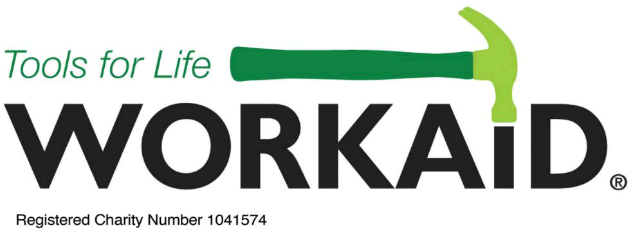 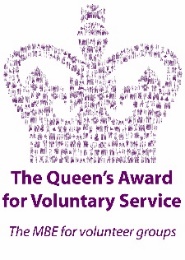 List of recyclable Tools and Equipment wanted. 
Please deliver to Our Lady of Lourdes, (Undercroft entrance), Harpenden, 
on Sunday 13th October 2019, between 12.30pm & 5pm,
to support WORKAID.Sewing MachinesAll makes, any age, including vintage/antique sewing machines.Manual, Treadles, Overlockers, Industrial.Haberdashery Everything for sewing eg: cotton fabric, leather, reels of thread, scissors, pins, needles, lace, ribbon, elastic, zip, buttons.
Knitting MachinesElectric and manual knitting machines if complete with instruction booklets.(Accessories must be labelled as part of machine, eg: box 1 of 3)WoolHand knitting wool; cones for knitting machines; knitting needles & patterns.Tools etc.Carpentry tools, woodworking machinery – saws, lathes, routers, planers, etc. 
Plumbing tools; Motor mechanic tools; 
Masonry & Bricklaying tools; Electricians tools & machines; Cobbler/leatherwork/upholstery tools; Blacksmith tools; Metalwork & Engineering workshop tools & machinery – lathes, drilling, milling machines, etc; 
Welding machines (MIG & arc); 
Green woodworking tools – adzes, draw knives, forks etc.HorticulturalSpades, shovels, forks, shears, hand trowels & forks, long handled hoes (all with sound, undamaged handles, please); Electric garden tools in working order;Petrol lawn mowers, hedge trimmers, strimmers and chain saws;Watering cans, sprayers, pumps (all kinds) and hosepipes.TypewritersManual typewriters only.MiscellaneousPersonal Protective Equipment (gloves, masks, etc.) in original packaging;Ironmongery – screws and nails, bolts, hinges, locks.   Also solder & flux.Electric Irons!